Microgranturi și granturi pentru capital de lucru pentru domeniul agroalimentarGranturi pentru capital de lucruAlocarea grantului pentru capital de lucru se realizează pe bază de cotă procentuală din cifra de afaceri, acesta fiind destinat IMM-urilor, societatilor agricole, cooperativelor agricole, grupului de producători, organizaţiilor de producători, a căror activitate a fost afectată de efectele pandemiei de COVID -19.Valoarea sprijinului din fonduri externe nerambursabile pentru capital de lucru se stabilește astfel:a) pentru IMM-urile cu cifra de afaceri aferentă anului 2019 mai mare de 13.501 euro, valoarea grantului poate fi de până la 15% din cifra de afaceri și nu poate depăși suma 120.000 euro. Pentru IMM-urile cu cifra de afaceri cu echivalentul în euro de peste 1 milion de euro, valoarea maximă a ajutorului este de 120.000 euro. b) pentru IMM-urile cu cifra de afaceri aferentă anului 2019 cuprinsă între 5.000 și 13.500 euro, valoarea grantului este de 5.000 euro;Valoarea granturilor pentru capital de lucru nu include cofinanțarea beneficiarilor de ajutor de stat la constituirea capitalului de lucru, în procent de minimum 15% din valoarea grantului solicitat.Criterii de eligibilitate:a) au înregistrat profit operațional din activitatea curentă respectiv din activitatea de exploatare, în unul din ultimele trei exerciții financiare înainte de depunerea cererii de finanțare pentru obținerea grantului, potrivit situațiilor financiare depuse;b) dispun de coparticipare la constituirea capitalului de lucru în procent de minimum 15% din valoarea grantului la data utilizării grantului pentru capital de lucru;c) mențin sau, după caz, suplimentează numărul de salariați, față de data depunerii cererii, pe o perioadă de minimum 6 luni, la data acordării granturilor, cu excepția situațiilor în care contractele individuale de muncă sunt încheiate pentru sezonieri sau/și zilieri.Cheltuieli eligibilie:a) cheltuieli privind stocurile de materii prime, materiale, mărfuri, precum și alte categorii de stocuri necesare activității curente/operaționale desfășurate de beneficiari;b) datorii curente și restante față de furnizorii curenți, inclusiv față de furnizorii de utilități, potrivit contractelor încheiate;c) cheltuieli privind chiria pe bază de contract încheiat și/sau cheltuieli privind arenda sau redevența pe bază de contract de arendă sau contract de concesiune aferente terenurilor agricole;d) cheltuieli privind achiziția de servicii necesare activității curente, cu excepția serviciilor de consultanță, studiilor și altor categorii de servicii indirecte;e) cheltuieli privind achiziția de obiecte de inventar, inclusiv obiecte de inventar de natura mijloacelor fixe necesare reluării activității curente;f) cheltuieli privind achiziția de echipamente, utilaje, instalații, tehnologii, dotări independente necesare reluării activității;g) cheltuieli privind plata datoriilor către bugetul statului.Microgranturi pentru activități specifice din domeniul industriei agroalimentareBeneficiari eligibili:a) întreprinderile mici și mijlocii care fac dovada prin situațiile financiare depuse că nu dețin salariați cu contract individual de muncă la data de 31 decembrie 2019, cu activitate economică în domeniile de activitate cu codurile CAEN eligibile;b) persoane fizice autorizate, întreprinderile individuale și întreprinderile familiale, cu activitate economică în domeniile de activitate cu codurile CAEN eligibile;Criterii de eligbilitate:a) au desfășurat activitate curentă/operațională pe perioada a cel puțin unui an calendaristic înainte de data depunerii cererii de finanțare, cu excepția PFA pentru care începerea activității poate să fi avut loc până la data de 1 februarie 2020;b) au obținut o cifră de afaceri în exercițiul financiar anterior depunerii cererii de finanțare de cel puțin echivalentul în lei a 5.000 euro la data depunerii cererii de finanțare, cu excepția IMM care au fost înființați în anul 2019, cu o cifră de afaceri mai mică de 5.000 euro, pentru care plafonul minim al cifrei de afaceri se calculează prin înmulțirea numărului de luni întregi de activitate din anul 2019 cu suma de 415 euro, și a beneficiarilor ajutorului de stat PFA, II și IF;c) își mențin activitatea pe o perioadă de cel puțin 6 luni de la acordarea formei de sprijin sub formă de microgrant.Cheltuieli eligibile:a) cheltuieli privind stocurile de materii prime, materiale, mărfuri, precum și alte categorii de stocuri necesare activității curente/operaționale desfășurate de beneficiari;b) datorii curente și restante față de furnizorii curenți, inclusiv față de furnizorii de utilități potrivit contractelor încheiate;c) cheltuieli privind chiria pe bază de contract încheiat și/sau cheltuieli privind arenda sau redevența pe bază de contract de arendă sau contract de concesiune aferente terenurilor agricole;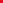 d) cheltuieli privind achiziția de servicii și reparații necesare activității curente de bază, cu excepția serviciilor de consultanță, studii și alte categorii de servicii indirecte cu activitatea curentă;e) cheltuieli privind achiziția de obiecte de inventar, inclusiv obiecte de inventar de natura mijloacelor fixe necesare pentru reluarea activității curente;f) cheltuieli privind achiziția de echipamente, utilaje, instalații, tehnologii, dotări independente necesare pentru reluarea activității;g) cheltuieli privind plata datoriilor către bugetul statului.Microgranturile au valoarea de 5.000 euro și se acordă o singură dată, sub formă de sumă forfetară.Domenii de activitate eligibile în cadrul ambelor măsuri:A - Agricultură, silvicultură și pescuit01 - Agricultură, vânătoare și servicii anexe011 - Cultivarea plantelor nepermanente0111 - Cultivarea cerealelor (exclusiv orez), plantelor leguminoase și a plantelor producătoare de semințe oleaginoase0112 - Cultivarea orezului0113 - Cultivarea legumelor și a pepenilor, a rădăcinoaselor și tuberculilor0116 - Cultivarea plantelor pentru fibre textile0119 - Cultivarea altor plante din culturi nepermanente012 - Cultivarea plantelor din culturi permanente0121 - Cultivarea strugurilor0124 - Cultivarea fructelor semintoase si samburoase0125 - Cultivarea fructelor arbuștilor fructiferi, capsunilor, nuciferilor si a altor pomi fructiferi0126 - Cultivarea fructelor oleaginoase0127 - Cultivarea plantelor pentru prepararea băuturilor0128 - Cultivarea condimentelor, plantelor aromatice, medicinale si a plantelor de uz farmaceutic0129 - Cultivarea altor plante permanente013 - Cultivarea plantelor pentru inmultire0130 - Cultivarea plantelor pentru inmultire014 - Creșterea animalelor0141 - Creșterea bovinelor de lapte0142 - Creșterea altor bovine0143 - Creșterea cailor si a altor cabaline0145 - Creșterea ovinelor si caprinelor0146 - Creșterea porcinelor0147 - Creșterea pasarilor0149 - Creșterea altor animale015 - Activități in ferme mixte (cultura vegetala combinata cu creșterea animalelor)0150 - Activități in ferme mixte (cultura vegetala combinata cu creșterea animalelor)016 - Activități auxiliare agriculturii si activități după recoltare0161 - Activități auxiliare pentru producția vegetala0162 - Activități auxiliare pentru creșterea animalelor0163 - Activități după recoltare0164 - Pregatirea semințelor03 - Pescuitul și acvacultura031 - Pescuitul0311 - Pescuitul maritim0312 - Pescuitul in ape dulci032 - Acvacultura0321 - Acvacultura maritima0322 - Acvacultura in ape dulci10 - Industria alimentară101 - Producția, prelucrarea si conservarea carnii si a produselor din carne1011 - Prelucrarea si conservarea carnii1012 - Prelucrarea si conservarea carnii de pasare1013 - Fabricarea produselor din carne (inclusiv din carne de pasare)102 - Prelucrarea si conservarea pestelui, crustaceelor si molustelor1020 - Prelucrarea si conservarea pestelui, crustaceelor si molustelor103 - Prelucrarea si conservarea fructelor si legumelor1031 - Prelucrarea si conservarea cartofilor1032 - Fabricarea sucurilor de fructe si legume1039 - Prelucrarea si conservarea fructelor si legumelor n.c.a.104 - Fabricarea uleiurilor si a grasimilor vegetale si animale1041 - Fabricarea uleiurilor si grasimilor1042 - Fabricarea margarinei si a altor produse comestibile similare105 - Fabricarea produselor lactate1051 - Fabricarea produselor lactate si a branzeturilor1052 - Fabricarea inghetatei106 - Fabricarea produselor de morarit, a amidonului si produselor din amidon1061 - Fabricarea produselor de morarit1062 - Fabricarea amidonului si a produselor din amidon107 - Fabricarea produselor de brutarie si a produselor fainoase1071 - Fabricarea painii; fabricarea prajiturilor si a produselor proaspete de patiserie1072 - Fabricarea biscuitilor si piscoturilor; fabricarea prajiturilor si a produselor conservate de patiserie1073 - Fabricarea macaroanelor, taiteilor, cus-cus-ului si a altor produse fainoase similare108 - Fabricarea altor produse alimentare1081 - Fabricarea zaharului1082 - Fabricarea produselor din cacao, a ciocolatei si a produselor zaharoase1083 - Prelucrarea ceaiului si cafelei1084 - Fabricarea condimentelor si ingredientelor1085 - Fabricarea de mancaruri preparate1086 - Fabricarea preparatelor alimentare omogenizate si alimentelor dietetice1089 - Fabricarea altor produse alimentare n.c.a.109 - Fabricarea preparatelor pentru hrana animalelor1091 - Fabricarea preparatelor pentru hrana animalelor de ferma11 - Fabricarea băuturilor110 - Fabricarea băuturilor1106 - Fabricarea maltului1107 - Producția de bauturi racoritoare nealcoolice; producția de ape minerale si alte ape imbuteliate172 - Fabricarea articolelor din hârtie și carton1721 - Fabricarea hârtiei si cartonului ondulat si a ambalajelor din hartie si carton